ГЛАВА ТУЖИНСКОГО МУНИЦИПАЛЬНОГО РАЙОНА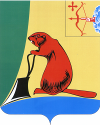 КИРОВСКОЙ ОБЛАСТИРАСПОРЯЖЕНИЕОб утверждении порядка осуществления контроля за соответствием расходов главы Тужинского муниципального района его доходам	В соответствии с Федеральным законом от 03.12.2012 № 230-ФЗ "О контроле за соответствием расходов лиц, замещающих государственные должности, и иных лиц их доходам", Федеральным законом от 25.12. 2008 № 273-ФЗ "О противодействии коррупции", Указом Губернатора Кировской области от 28.05.2013 № 75 "О мерах по реализации отдельных положений Федерального закона "О контроле за соответствием расходов лиц, замещающих государственные должности, и иных лиц их доходам":1. Утвердить Порядок осуществления контроля за соответствием расходов главы Тужинского муниципального района его доходам согласно приложению.2. Настоящее распоряжение вступает в законную силу с момента подписания.3. Опубликовать настоящее распоряжение в Бюллетене муниципальных нормативных правовых актов органов местного самоуправления Тужинского муниципального района Кировской области.Глава Тужинского района		Л.А. ТрушковаПриложениеУТВЕРЖДЕНраспоряжением главы Тужинского муниципального районаот  01.02.2016 № 3Порядокосуществления контроля за соответствием расходов главыТужинского муниципального района его доходам1. Настоящий Порядок, разработан в соответствии с Федеральным законом от 03.12.2012 № 230-ФЗ "О контроле за соответствием расходов лиц, замещающих государственные должности, и иных лиц их доходам", Федеральным законом от 25.12.2008 № 273-ФЗ "О противодействии коррупции", Указом Губернатора Кировской области от 28.05.2013 № 75 "О мерах по реализации отдельных положений Федерального закона "О контроле за соответствием расходов лиц, замещающих государственные должности, и иных лиц их доходам" и регулирует вопросы осуществления контроля за соответствием расходов главы Тужинского муниципального района его доходам (далее соответственно - контроль за расходами, глава района).2. Специалист по кадровой работе администрации Тужинского муниципального района (далее - Специалист) на основании соглашения о материально-техническом, транспортном и информационном обеспечении администрацией района деятельности Тужинской районной Думы осуществляет контроль за расходами главы района.3. Глава района представляет специалисту сведения о своих доходах, расходах, об имуществе и обязательствах имущественного характера, а также сведения о доходах, расходах, об имуществе и обязательствах имущественного характера своих супруги (супруга) и несовершеннолетних детей по форме, которая утверждена Указом Губернатора Кировской области от 27.11.2014 № 52 "Об утверждении формы справки о доходах, расходах, об имуществе и обязательствах имущественного характера и о внесении изменений в некоторые Указы Губернатора Кировской области".4. Специалист направляет министру внутренней и информационной политики Кировской области сведения, указанные в пункте 3 настоящего распоряжения и информацию в отношении главы района, поступившую от органов, должностных лиц и организаций, указанных в части 1 статьи 4 Федерального закона от 03.12.2012 № 230-ФЗ "О контроле за соответствием расходов лиц, замещающих государственные должности, и иных лиц их доходам", в течение 5 рабочих дней со дня, следующего за днем их поступления.___________01.02.2016№3пгт Тужапгт Тужапгт Тужапгт Тужа